一.产品特征：      小体积，易安装      电源电压范围大：5-12V     单端输入， 二.主要卖点：                                                                                                                                      1、输出功率：PO：500mw2、电源电压范围大：5-12V3、独创的人声消除技术，4、低静态电流（3mA）三.规格参数：电源类型：直流（DC）5V~12V供电外观尺寸：39*31mm重量：输出功率：500mw额定输入：500~1000MV使用温度：-20℃～60℃四.应用范围： 1、电视音响、卡拉OK音响等方面。2、DIY爱好者五.行业优势：拥有专业的软硬件开发团队，为您量身定制各类音视频产品，六. 包装方式：独立防静电气泡袋包装 七. 产品详情：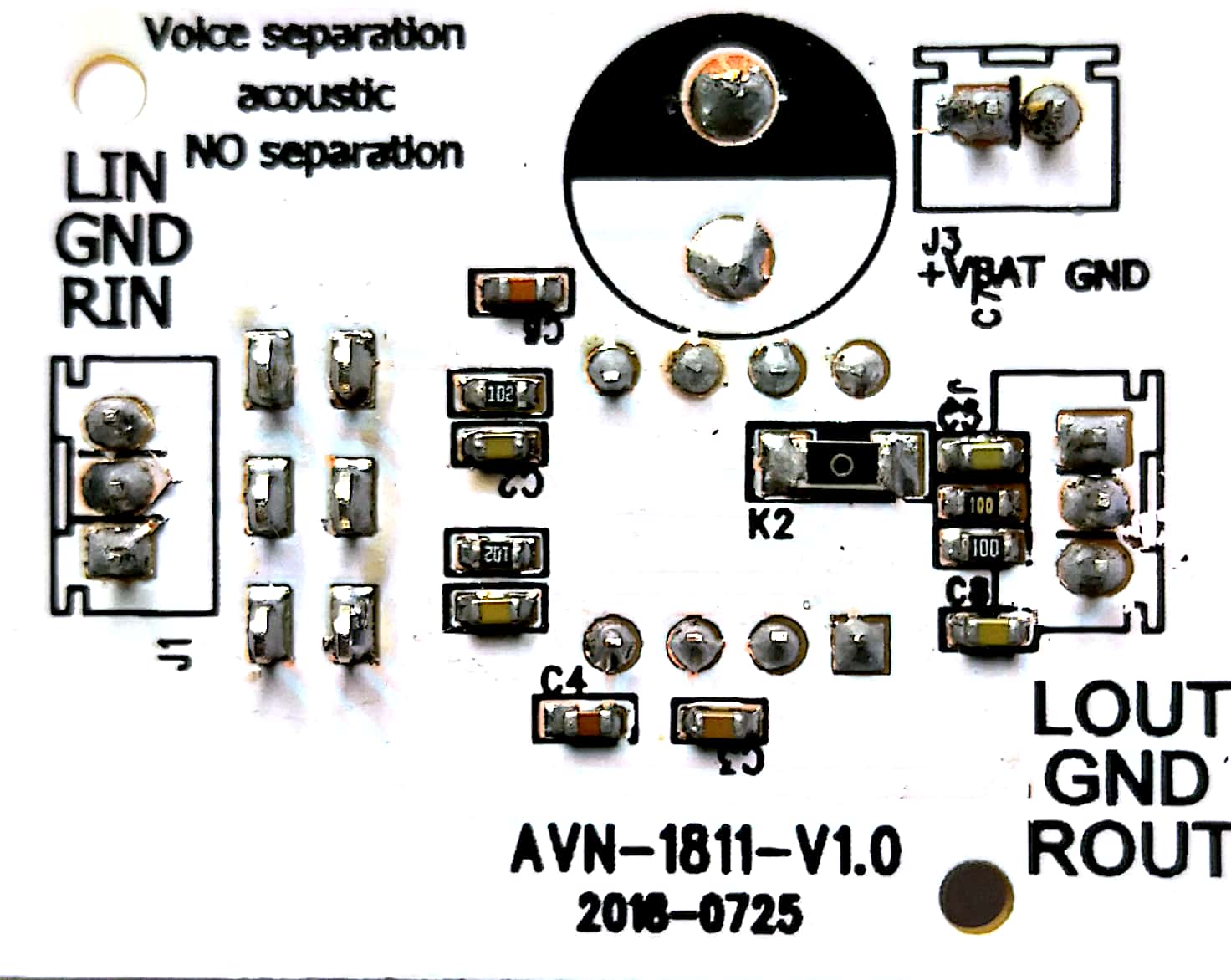 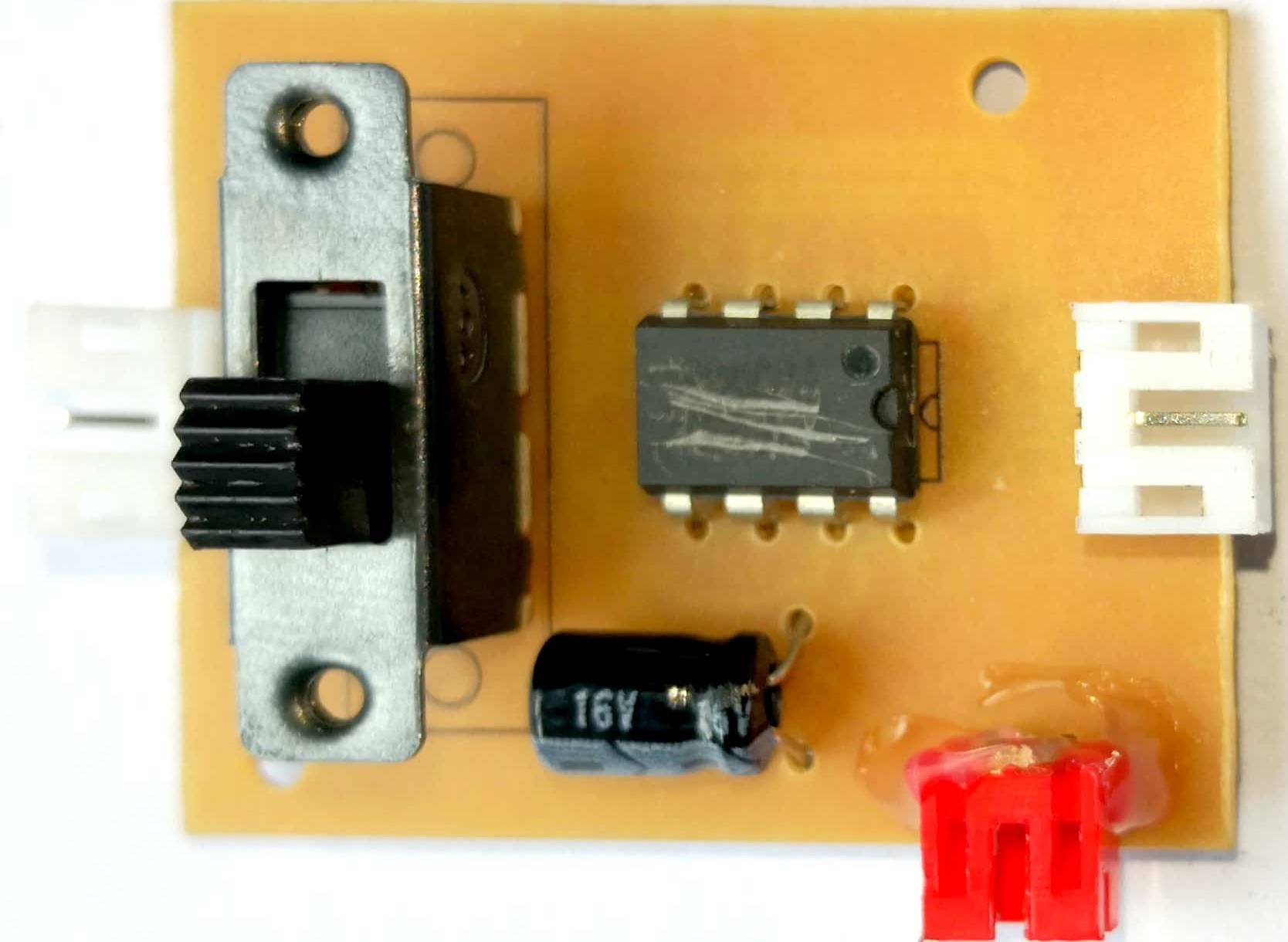 AVN1811是一款卡拉OK演唱歌声消除集成电路，主要应用于电视音响、卡拉OK音响等方面。典型特性曲线 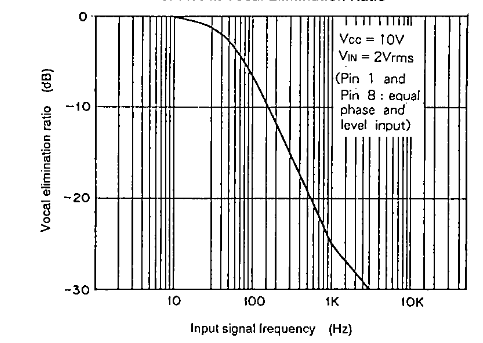 八. 接线说明：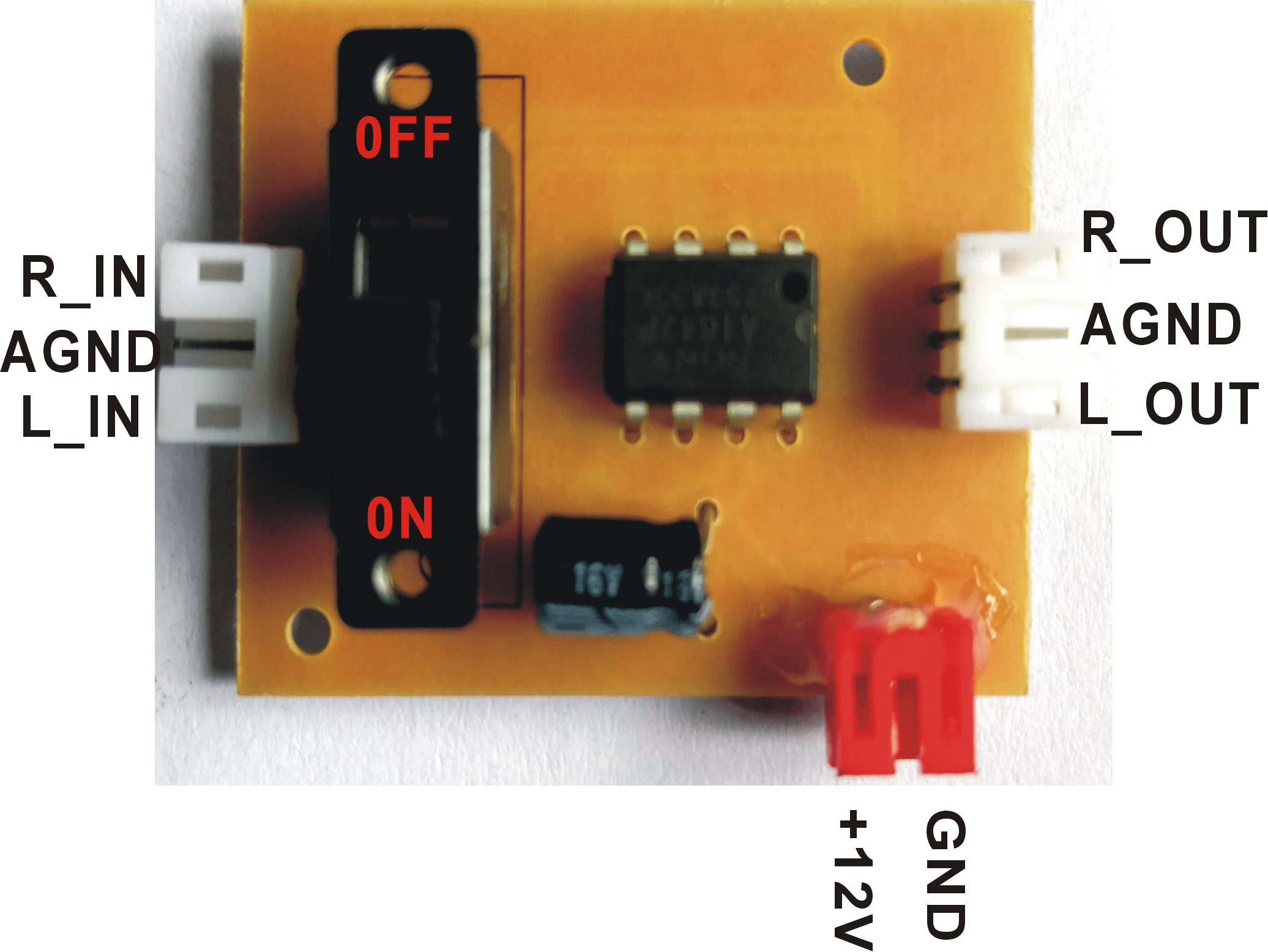 九. 尺寸：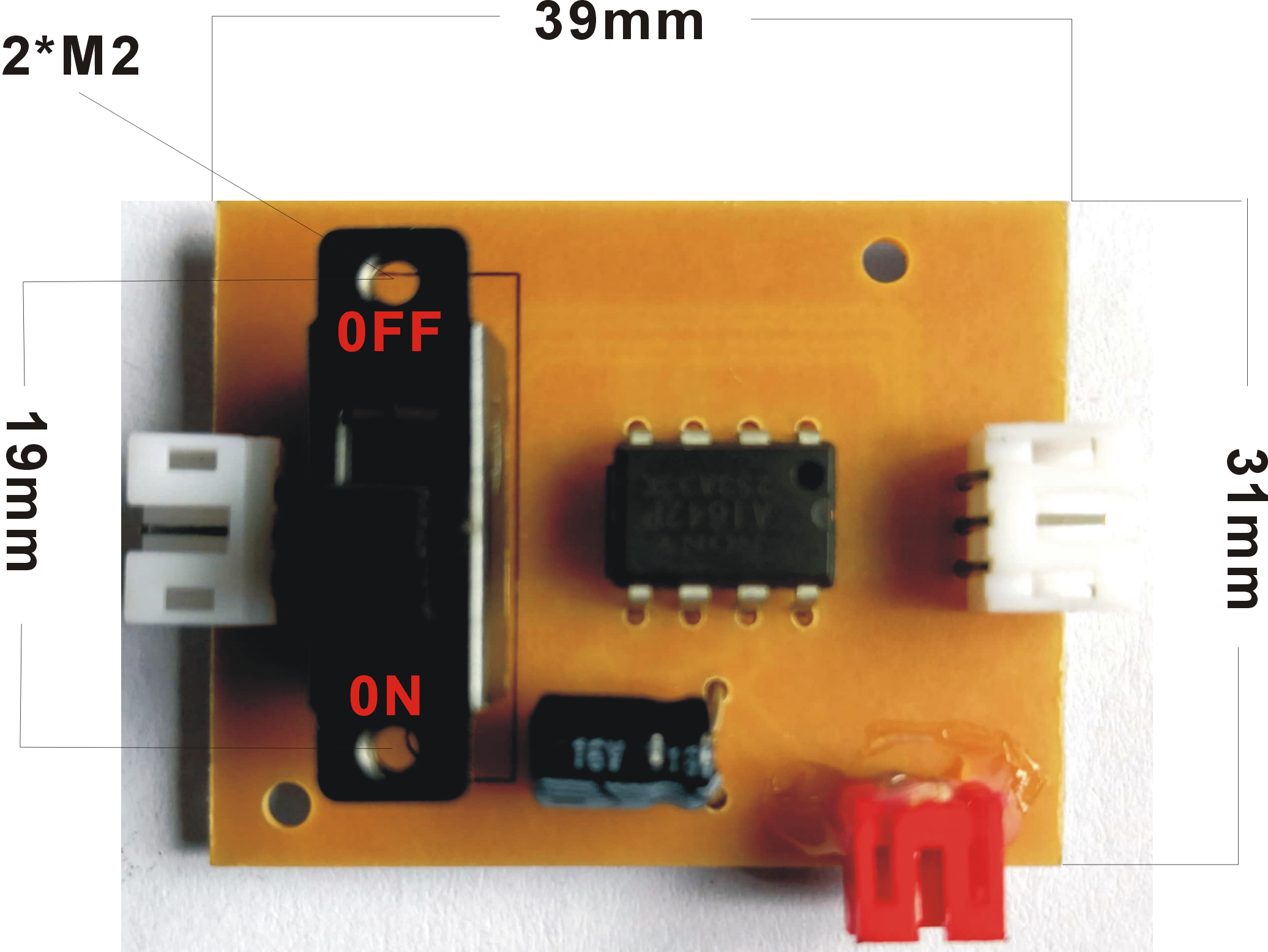 